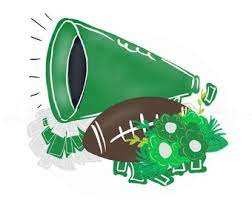 Greetings Senior Class of 2023 SHHS Cheerleaders, We are the proud Senior Class of 1989, SHHS Cherokee Cheerleaders of San Antonio, Texas.  Being a small part of the cheerleader organization brings tons of excitement and energy to any event or venue to which a cheerleader participates.  However, being a cheerleader of SHHS requires so much more and brings tons of fulfillment and even more recognition when done so with the correct intentions.  Every cheerleader has a different reason for joining a cheerleader team, but the collective goal is to cheer their teams to victory, lifting their spirits in losses along with rallying the team through challenging or rough times.  To be clear, cheerleaders lift the spirit of not just their school but their community that can often expand to their entire city.Each of the SHHS Cheerleaders of 1989 has continued their journey to uplift the communities they reside either by devoting time to leadership development, changing the lives of our youth, bringing artist to school events that were unimaginable, donating time for community events, inspiring youth through education or even by giving younger generations the visions to see the unlimited opportunities that lies before them.  We are extremely honored to be a part of the SHHS cheerleader organization and developed a lasting friendship and sisterhood that strives for undeniable excellence. Our goal is to create a legacy which defines who we are and how we help those who walk the same path.    Each proud member of the SHHS Sr. Class Cheerleaders of ‘89 have stepped into their greatness and lead lives in multiple professions.  Our careers span across multiple verticals and industries such as Education, Business Management, Entertainment/Legal, Technology, Business Management, Armed Military Forces and Entrepreneurship.  We’ve taken pride in knowing who we are, where we’ve come from and made every effort to leave positive influences on the lives that we touch. 

Our initiative is to reward at least one deserving Senior Class cheerleader $1000.00 to use towards their college of choice for tuition, books, fees, dormitory expenses, etc.  

In order to be considered for this reward, you must answer these questions and submit to 89Cheerleaders@gmail.com by March 28, 2023.

There will be two finalist to which at a specified time, the class of SHHS 89 Cheerleaders will host a virtual interview. After the interviews are completed, one individual will be rewarded with $1000.00.We are eager to pour back into our high school and even more so to the cheerleader squad which helped bring us all together and have a positive influence in each of our lives.Best of luck!

Cheers!